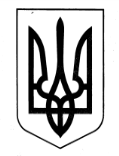 САХНОВЩИНСЬКА РАЙОННА ДЕРЖАВНА АДМІНІСТРАЦІЯВІДДІЛ ОСВІТИНАКАЗ04.03.2019	                                    Сахновщина                                            № 76Про  підвіз працівників  закладів освіти Сахновщинського  району до м. Харків      На виконання листа Харківської обласної організації профспілки працівників освіти і науки України № 03/3 – 044 від 11.02.2019 «Про проведення святкового концерту, присвяченого Міжнародному жіночому дню 8 Березня» та з метою здійснення організованого підвозу працівників до м. Харкова  наказую:1.Здійснити підвіз працівників  закладів  освіти Сахновщинського району на  святковий концерт,  присвячений Міжнародному жіночому дню 8 Березня до м. Харкова (Харківський національний академічний театр опери та балету імені М.В.Лисенко, вул. Сумська,25) шкільними автобусами АС Р 32053 - 07  «Мрія», реєстраційний номер АХ 6667 СО, водій Грицай О.М., ГАЗ - 322132, реєстраційний номер АХ 7569 АС, водій Колісник І.І.    (Додаток №1)                                                                                                                              05.03.20192.Контроль за виконанням наказу покласти на Шаповалову Л.І., голову районного комітету профспілки працівників освіти і науки України.Начальник відділу освіти                                                                 Г.МОСТОВА                                               Склад працівників  закладів освіти Сахновщинського району на концерт, присвячений  Міжнародному жіночому дню 8 Березня.1.Гаврилова І.В.      –   Гришівський НВК2.Черняк Ю.М.         –  Костянтинівська ЗОШ І-ІІІ ст.3.Лисенко В.В.         –  Костянтинівська ЗОШ І-ІІІ ст.4.Петренко І.М.        –  Сугарівська ЗОШ І-ІІІ ст.5.Дралова О.М.        –  Новоолександрівська ЗОШ І-ІІІ ст.6.Крива Т.М.            –  Сахновщинський ДНЗ №17.Коба Т.Ю.             –  Сахновщинський БДЮТ    8.Шаповалова Л.І.   –  відділ освіти Сахновщинської РДА    9.Фоменко Ю.М.      –  Сахновщинський СЮН  10.Білик О.В.              –  Сахновщинський БДЮТ  11. Дубова О.Ю.        –  Дубовогрядська ЗОШ І-ІІІ ст.  12. Дерепко Н.М.       –  Дубовогрядська ЗОШ І-ІІІ ст.  13. Нестеренко І.В.    –  Сахновщинський НРЦ  14. Попова Л.В.         –  Сахновщинський НРЦ  15. Мідна  М.В.          –  Сахновщинський ДНЗ №2  16. Діденко Т.О.         –  Новочернещинська ЗОШ І-ІІ ст.  17. Кошляк Н.П.         – відділ освіти Сахновщинської РДА  18. Бондаренко Т.Ю.  – Шевченківська ЗОШ І-ІІІ ст.  19. Пархоменко Л.О.  – Сахновщинська ЗОШ І-ІІІ ст. № 2  20. Колєснікова В.М.  – Сахновщинська ЗОШ І-ІІІ ст. № 1  21. Дворнікова Л.В.    – Тавежнянська ЗОШ І-ІІІ ст.  22. Жага Н.В.              – Огіївський НВК  23. Рудяк О.В.             – Сахновщинська ЗОШ І-ІІІ ст. №1  24. Вавренюк І.В.        – Огіївський НВК  25. Гень О.С.               – Шевченківський ДНЗ.  26. Варченко Н.В.      –  Катеринівський НВК  27.Дячкіна Г.М.          –  Катеринівський НВК  28.Марченко Т.О.     –   відділ освіти Сахновщинської РДА  29.Кушнір Л.М.        –   відділ освіти Сахновщинської РДА  30.Козуб М.В.           –   Новоолександрівський ДНЗ  31.Руденко О.М.       –   Сахновщинський НРЦ  32.Наришкіна Н.В.   –   Сахновщинський НРЦ  33.Дроботько А.М.   –   Сахновщинський НРЦ  34.Козаченко О.М.   –   Сахновщинський НРЦ  35.Шамрай Р.І.         –   КЗ «Лигівський   ліцей»Візи:головний спеціаліст	 І.Завєзьонюрист	 В.СідороваДодаток 1до наказу начальника відділу освіти Сахновщинської районноїдержавної адміністрації04.03.2019                          №  76                                                                    